BEATO GIOVANNI ANTONIO FARINAMaestras de Sta Dorotea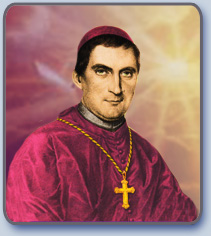   Nace en Gambellara (Vicenza) el 11 de enero de 1803. Siendo todavía estudiante inicia su tarea como docente en el seminario vicentino. En 1827 es ordenado sacerdote. A los 33 años es nombrado capellán de la parroquia de San Pedro en Vicenza.      En 1836 funda el instituto de las Hermanas Maestras de S. Dorotea, Hijas de los Sagrados Corazones. Las hermanas se dedican al apostolado educativo y asistencial. A los 47 años, en 1850 recibe del Santo Padre el nombramiento de Obispo de la ciudad de Treviso. En 1860, el Obispo Farina es trasladado a la sede de Vicenza donde permanece hasta su muerte, acaecida el 4 de marzo de 1888. Como obispo practica la caridad cristiana con mucho ardor, tanto que es conocido como ?el hombre de la caridad?.Se preocupa de la formación del clero y dedica particular atención a los sacerdotes más pobres, enfermos, y ancianos. Sostiene las publicaciones católicas, favorece la difusión de confraternidades y asociaciones piadosas; se preocupa de la formación religiosa de los niños y, anticipándose a los tiempos modernos, incorpora laicos comprometidos en las diversas actividades pastorales. El amor heroico propuesto por el Farina a sus hijas, fue vivido en plenitud, particularmente por Sor María Bertilla Boscardín, una humilde hermana enfermera proclamada santa en 1961.     En 1981, se introdujo en Vicenza la causa de beatificación del Siervo de Dios Giovanni Antonio Farina. Terminada la fase diocesana, en 1992 el estudio pasó a la Congregación para la causa de los Santos, que sometió al examen histórico y teológico la Positio sobre su vida, sus virtudes y su fama de santidad. De 1985 a 1987 se realizó en Treviso el proceso informativo sobre el milagro obrado en 1978, por intercesión de Mons. Giovanni A. Farina, a una hermana ecuatoriana, Sor Inés Torres Córdova, quien fue curada inexplicablemente de un grave tumor maligno con metástasis. El reconocimiento de este milagro, sometido al estudio de los Peritos de la Congregación para la causa de los santos, constituye la ratificación divina requerida por la Iglesia para la Beatificación del Siervo de Dios Giovanni A. Farina.LOS ORÍGENES    Los orígenes del Instituto de las Hermanas Maestras de Santa Dorotea Hijas de los Sagrados Corazones, ahonda sus raíces en la docilidad y en la fe del sacerdote Giovanni Antonio Farina y en su abandono a la divina Providencia. Gracias a la fe pudo descubrir, en las circunstancias de la vida, los signos a través de los cuales el Señor se servía para tejer sus designios en la historia de la Iglesia. Él supo leer aquellos signos y se ofreció como dócil instrumento en manos de Dios. Las Hermanas Doroteas nacen del amor y fe del sacerdote Giovanni Antonio Farina que en su profundo deseo de colaborar con los pobres, ancianos e invidentes le da vida y forma a la Congregación de Hermanas Maestras de Santa Dorotea. Todo se inició en 1827, cuando el joven sacerdote, entonces capellán en la parroquia de San Pedro aceptó con entusiasmo la dirección de la Pía obra de Santa Dorotea: una institución que ofrecía educación cristiana y asistencia moral a las niñas del pueblo. En 1831 se le pidió al sacerdote    Mns Farina asumió también la dirección de la Escuela de Caridad que había sido instituida en la parroquia en 1828, por iniciativa del conde milanés Baldassare Porta, con el objetivo de educar a las jóvenes pobres y abandonadas que mendigaban por las calles. Giovanni Antonio Farina proyectó un plan de reforma y de reorganización de la obra y el 1? de octubre de 1831, inició la nueva actividad que unía la Escuela de Caridad con la Pía obra de S. DoroteaLa obra    El 11 de noviembre de 1836, Giovanni Antonio Farina funda, en Vicenza (Italia), el Instituto de las “Hermanas Maestras de Santa Dorotea Hijas de los Sagrados Corazones”. Nace esta Congregación para dar respuesta a las necesidades de atención y formación de la niñez y juventud femenina del siglo XIX. El fundador comienza recogiendo a las niñas pobres de la ciudad a las que proporciona alimento, vestido e instrucción; con el tiempo, su primera escuela se abrirá también para las niñas ricas y posteriormente atenderá a la instrucción y educación de sordomudas (1840) y ciegas (1849).     A la aprobación diocesana solicitada por Giovanni Antonio Farina el 25 de octubre de 1836 y concedida inmediatamente por el Obispo de la diócesis, mons. Cappellari, sigue la aprobación imperial el 17 de octubre de 1837, y el día 1 de marzo de 1839 recibe el Decretum Laudis del Papa Gregorio XVI.    La Congregación se extiende rápidamente por el norte de Italia con comunidades dedicadas a la educación, pero ya en 1846 se empieza a atender a ancianos y a enfermos en residencias, en hospitales y a domicilio.    El 2 de mayo de  1905, el Instituto obtiene la aprobación pontificia de Su Santidad el Papa Pío X, que había sido ordenado sacerdote por el Obispo Farina cuando desempeñaba su labor pastoral en Treviso.    A principios de 1900 la Congregación  se difunde por casi todas las regiones de Italia. En 1924 se funda la primera misión en Ecuador y posteriormente se extiende por todo el mundo. Actualmente está presente en Tierra Santa (desde 1927), Jordania 1966, Siria 1997, Suiza 1964, Rumanía 1998, Polonia 1994, España 1966, Brasil 1967, Colombia 1967, Méjico 1995, India 1983 y Costa de Marfil 1985.    La llegada a España data de 1966. La primera comunidad se funda en Orduña (Vizcaya) en colaboración con los Padres Josefinos de San Leonardo Murialdo; en 1967, las hermanas se trasladan a Sigüenza (Guadalajara) y se erigen allí dos comunidades, una en el Seminario de los Padres Josefinos y otra en la Casa Diocesana de Ejercicios y residencia femenina de estudiantes.     En septiembre de 1973, las religiosas Doroteas fundan un Colegio en Azuqueca de Henares a petición del Párroco, Don Eugenio Gonzalo. Ese mismo año las hermanas son invitadas a hacerse cargo de la asistencia a los enfermos y de la coordinación del personal laboral en la Clínica Sanz Vázquez de Guadalajara.En 1978, con cuatro comunidades, se erige la Delegación de España con sede en Azuqueca de Henares.     En mayo de 1987 se funda una nueva comunidad en la Residencia de ancianos “Santa Eulalia” de L’Hospitalet de Llobregat (Barcelona). Las hermanas permanecerán allí solo hasta 1996.En septiembre de 1998, en Talavera de la Reina, surge una nueva comunidad en la Parroquia Ntra. Sra. del Pilar.    En la actualidad la Congregación se divide en 5 provincias y 2 delegaciones y está formada aproximadamente por 1600 religiosas y 44 laicos asociados en la Fraternidad Seglar de las Hijas de los Sagrados Corazones.    La Fraternidad Seglar nace en Italia en 1995 y en España está dando sus primeros pasos desde 2002.     El 4 de noviembre de 2001, su Santidad Juan Pablo II ha beatificado en Roma al Fundador de la Congregación. Antes que él había sido declarada santa, en 1961, una hija suya, Sor Bertilla Boscardin, religiosa enfermera italiana.     Su carisma: Vivir la Caridad del Corazón de Cristo en humildad y en obediencia manifestándola a todos, especialmente a los pequeños y a los pobres.Celebran la fiesta de su fundador, Beato Giovanni Antonio Farina (14 de Enero), y de sus Patronos, Sagrados Corazones de Jesús y de María (Junio), y Santa Dorotea (6 de Febrero).